1 марта - Всемирный день кошек

«Мягкие лапки, а в лапках царапки» - Кто это? Кошка

Вот и в нашем детском саду 28 прошли мероприятия, приуроченные к экологической дате – Всемирному дню кошек, который отмечается ежегодно 1 марта. Педагоги с детьми проводили беседы о кошках и их разновидностях, их повадках, читали стихи. Дети охотно делились своими впечатлениями о своих домашних питомцах. Совместно с педагогами играли в настольные игры, собирали пазлы про кошек, рассматривали альбомы и открытки.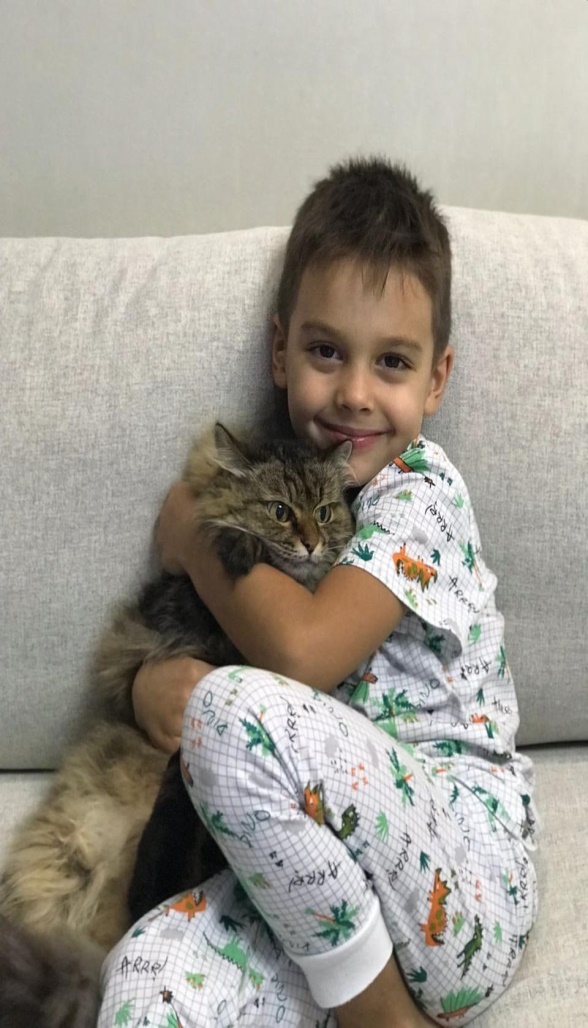 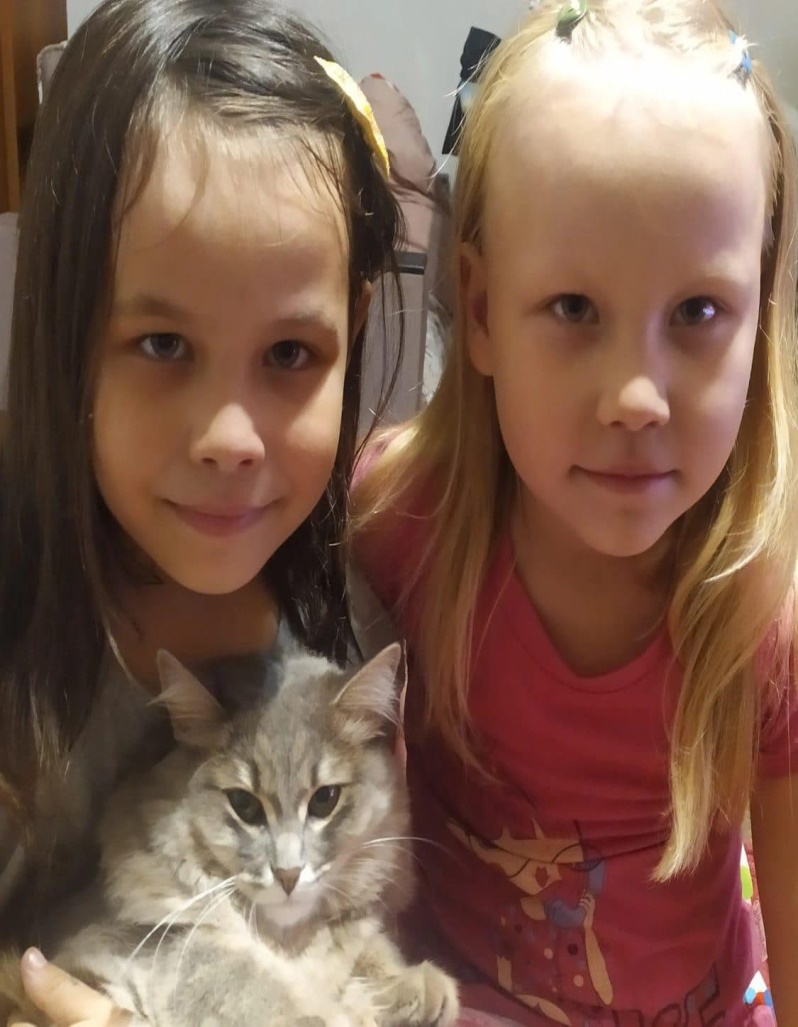 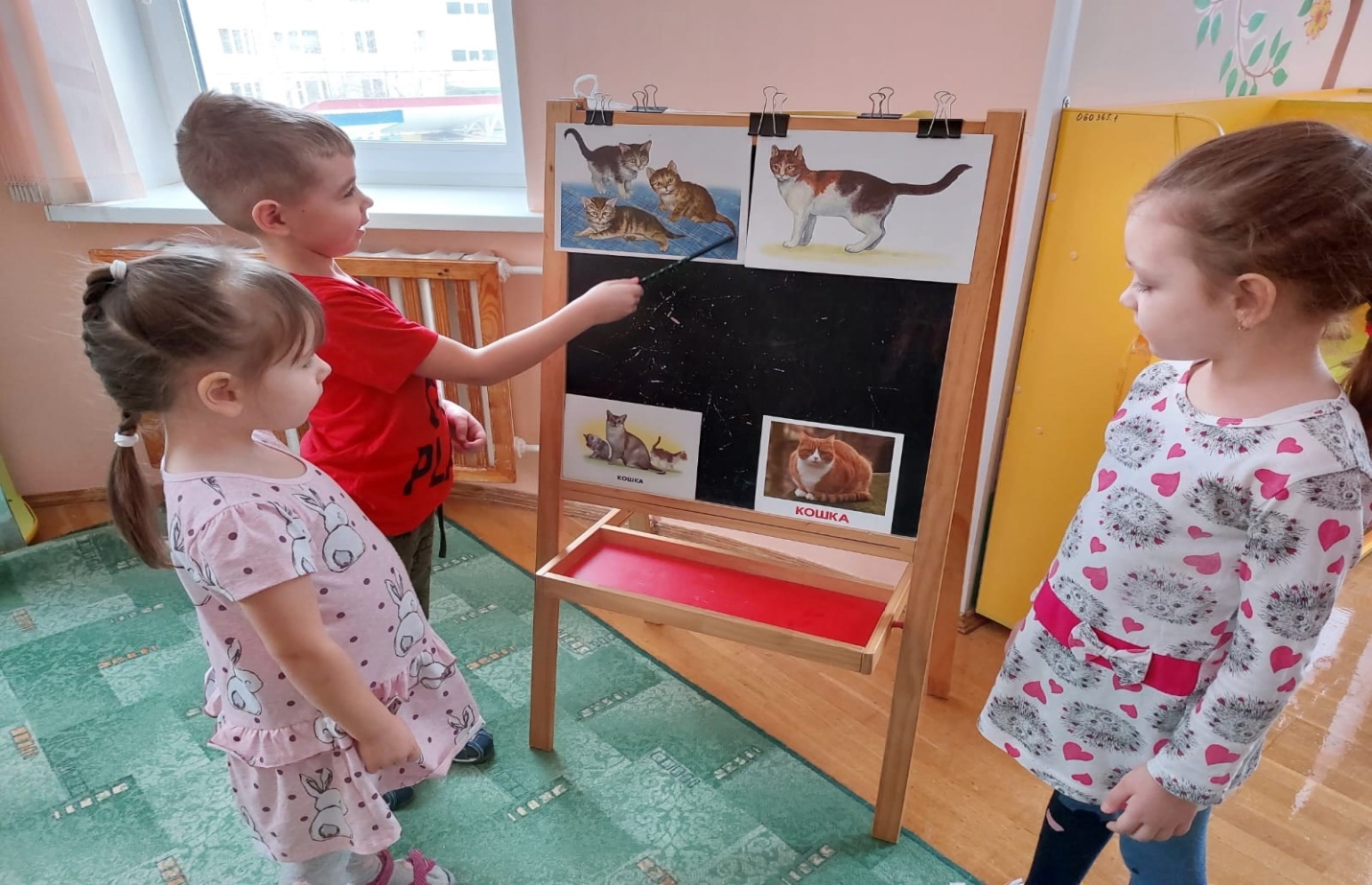 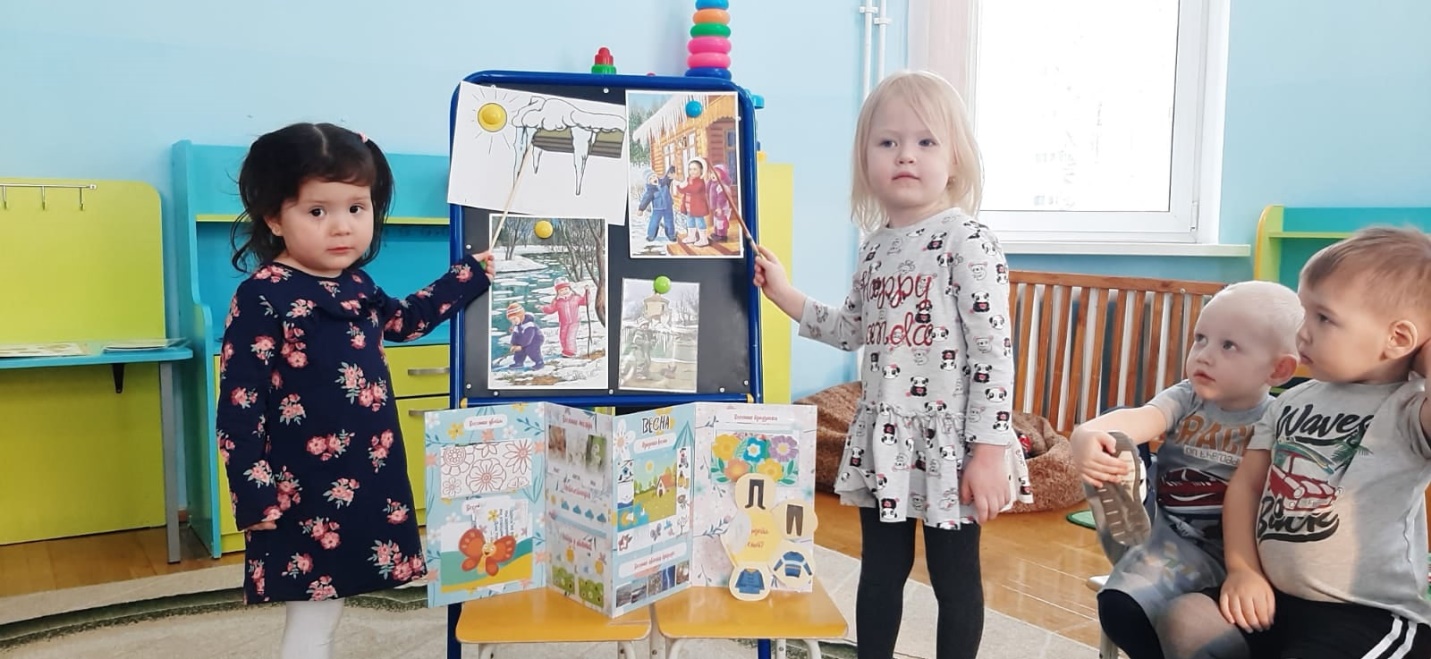 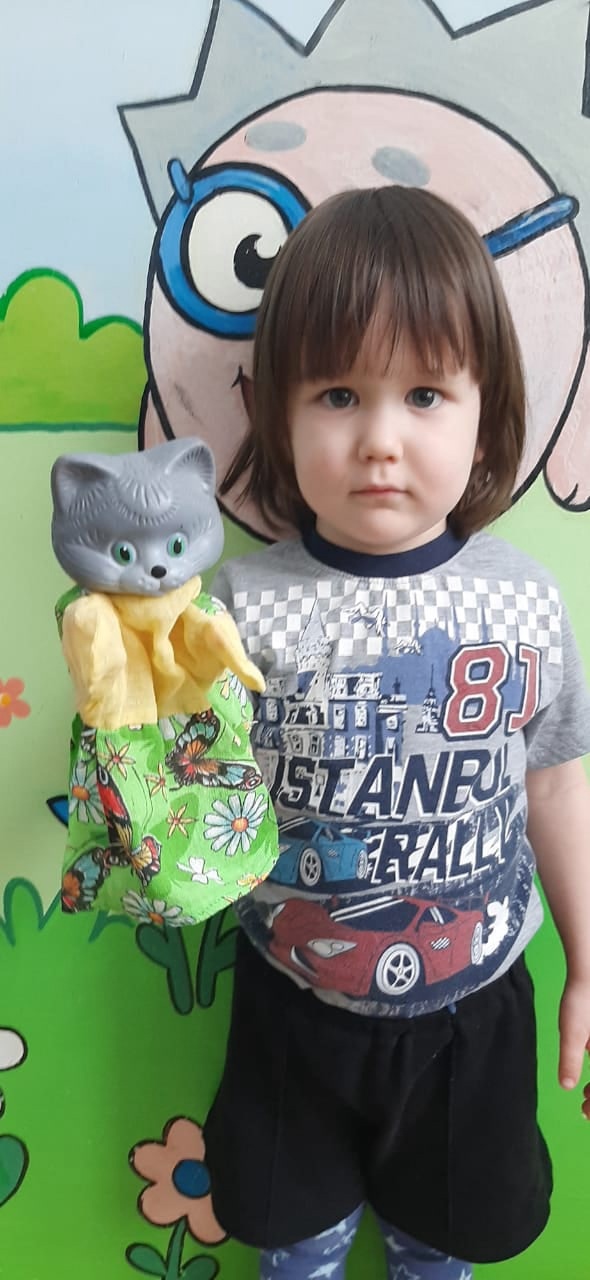 